ПРОТОКОЛ тридцать   восьмого       заседания  Совета  сельского поселения  Еремеевский  сельсовет  муниципального  района  Чишминский  район  Республики  Башкортостан двадцать шестого созывас.Еремеево                                                                    06 ноября     2014годаВсего  округов -10.Всего  депутатов – 10.Кворум – 6 депутатов.Присутствуют на заседании –    7  депутатов.Формирование рабочих органов заседания:Председательствующий на заседании: Карачурина Венера Масгутовна – председатель  Совета – глава сельского поселения, депутат избирательного округа № 6.Секретарь заседания: Мансурова Зайтуна Гиндулловна –   депутат избирательного округа № 10.ПОВЕСТКА   ДНЯ:Об установлении налога на имущество физических лиц.О внесении изменений в решение Совета  сельского поселения  Еремеевский  сельсовет муниципального района Чишминский  район Республики Башкортостан от 23 ноября 2006 года № 38 «Об установлении  земельного налога».О присвоении названия улицы в зоне индивидуальной застройки для расширения с.Еремеево согласно схеме.По  первому    вопросу повестки  дня:  Слушали: Карачурину Венеру Масгутовну – главу сельского поселения Еремеевский сельсовет муниципального района Чишминский район Республики Башкортостан.     Она  в своем вступлении сказала об  установлении налога на имущество физических лиц в  сельском поселении Еремеевский сельсовет муниципального района Чишминский район Республики Башкортостан.      Председательствующий – Поступило предложение по данному вопросупрения не открывать,  решение об  установлении налога на имущество физических лиц в  сельском поселении Еремеевский сельсовет муниципального района Чишминский район Республики Башкортостан принять   за основу.   Результаты голосования: «за»- 7, «против»- нет, «воздержались» - нет.   Председательствующий  - Какие будут  изменения и дополнения? Поступило предложение:  решение  об  установлении налога на имущество физических лиц в  сельском поселении Еремеевский сельсовет муниципального района Чишминский район Республики Башкортостан принять  в целом.   Результаты голосования: «за»- 7, «против»- нет, «воздержались» -нет.                                                    Решение принято (прилагается).По   второму   вопросу повестки  дня:  Слушали: Карачурину Венеру Масгутовну – главу сельского поселения Еремеевский сельсовет муниципального района Чишминский район Республики Башкортостан.     Она  в своем вступлении сказала о внесении изменений в решение Совета  сельского поселения  Еремеевский  сельсовет муниципального района Чишминский  район Республики Башкортостан от 23 ноября 2006 года № 38 «Об установлении  земельного налога».      Председательствующий – Поступило предложение по данному вопросупрения не открывать,  решение о внесении изменений в решение Совета  сельского поселения  Еремеевский  сельсовет муниципального района Чишминский  район Республики Башкортостан от 23 ноября 2006 года № 38 «Об установлении  земельного налога» принять   за основу.   Результаты голосования: «за»- 7, «против»- нет, «воздержались» - нет.    Председательствующий - Какие будут  изменения и дополнения? Поступило предложение:  решение  о внесении изменений в решение Совета  сельского поселения  Еремеевский  сельсовет муниципального района Чишминский  район Республики Башкортостан от 23 ноября 2006 года № 38 «Об установлении  земельного налога» принять  в целом.   Результаты голосования: «за»- 7, «против»- нет, «воздержались» -нет.                                                    Решение принято (прилагается).По  третьему     вопросу повестки  дня:Слушали: Карачурину Венеру Масгутовну – главу сельского поселения Еремеевский сельсовет муниципального района Чишминский район Республики Башкортостан.    Она  в своем вступлении сказала  о присвоении    названия  улицы в зоне индивидуальной  застройки  для расширения с.Еремеево согласно схеме .  Председательствующий – Поступило предложение по данному вопросу прения не открывать,  решение  о присвоении    названия  улицы в зоне индивидуальной  застройки  для расширения с.Еремеево согласно схеме   принять   за основу.   Результаты голосования: «за»- 7, «против»- нет, «воздержались» -нет.Председательствующий, - Какие будут  изменения и дополнения? Поступило предложение:  решение  о присвоении    названия  улицы в зоне индивидуальной  застройки  для расширения с.Еремеево согласно схеме принять  в целом.   Результаты голосования: «за»- 7, «против»- нет, «воздержались» -нет.      Решение принято (прилагается).Председательствующий на заседании -Глава сельского поселенияЕремеевский сельсоветмуниципального районаЧишминский район Республики Башкортостан                                                     В.М.Карачурина   Секретарь заседания                                                                   З.Г.Мансурова        КАРАР                                                   № 133                                  РЕШЕНИЕ« 06»  ноябрь       2014й.                                                                  « 06 » ноября        2014г.Об установлении налога на имущество физических лицВ соответствии с Налоговым кодексом Российской Федерации Совет сельского поселения Еремеевский  сельсовет муниципального района Чишминский район Республики Башкортостан решил:1. Ввести на территории сельского поселения Еремеевский  сельсовет муниципального района Чишминский район Республики Башкортостан налог на имущество физических лиц исходя из кадастровой стоимости объектов налогообложения.2. Установить ставки налога на имущество физических лиц:1) 0,3 процента  в отношении:жилых домов, жилых помещений;объектов незавершенного строительства, в случае если проектируемым назначением таких объектов является жилой дом;единых недвижимых комплексов, в состав которых входит хотя бы одно жилое помещение (жилой дом); гаражей и машино-мест;хозяйственных строений или сооружений, площадь каждого из которых не превышает 50 квадратных метров, расположенных на земельных участках, предоставленных для ведения личного подсобного, дачного хозяйства, огородничества, садоводства, индивидуального жилищного строительства;2) в отношении объектов недвижимого имущества, в отношении которых, законом Республики Башкортостан «О налоге на имущество организаций» налоговая база определена как кадастровая стоимость (административно-деловых центров и торговых центров (комплексов) общей площадью свыше 1000 кв. метров и помещений в них) в размере: в 2015 году-1,5 процента, в 2016 году и в последующие годы – 2 процента;объектов налогообложения, кадастровая стоимость каждого из которых превышает 300 млн. рублей; 3) 1,5 процента в отношении прочих объектов налогообложения.3. Обнародовать настоящее решение на информационном стенде в администрации сельского поселения  Еремеевский  сельсовет муниципального района Чишминский  район Республики Башкортостан по адресу: Республики Башкортостан, Чишминский  район, с.Еремеево, ул. Центральная, 18  и в официальном сайте   www.eremeevoselsovet.ru  до 30 ноября 2014 года.4. Признать утратившим силу  решение Совета сельского поселения Еремеевский сельсовет муниципального района Чишминский район Республики Башкортостан № 37 от 23.11.2006года « Об установлении  налога на имущество физических лиц».          5. Настоящее решение вступает в силу с 1 января 2015 года, но не ранее чем по истечении одного месяца со дня его официального обнародования.Глава сельского поселенияЕремеевский сельсоветмуниципального районаЧишминский район                                                              В.М.Карачурина        КАРАР                                                   №  134                                     РЕШЕНИЕ« 06»  ноябрь       2014й.                                                                 « 06 »   ноября        2014г.«О внесении изменений в решение Совета  сельского поселения  Еремеевский  сельсовет муниципального района Чишминский  район Республики Башкортостан от 23 ноября 2006 года № 38 “Об установлении  земельного налога”»В соответствии с Федеральным законом от 02.12.2013 года № 334-ФЗ  «О внесении изменений в часть Налогового кодекса Российской Федерации и статью 5 Закона Российской Федерации «О налогах на имущество физических лиц», Совет сельского поселения Еремеевский  сельсовет муниципального района Чишминский район Республики Башкортостан  решил:1. Отменить абзац третий пункта 4  решения Совета сельского поселения Еремеевский  сельсовет муниципального района Чишминский район Республики Башкортостан от 23 ноября 2006 года № 38 «Об установлении земельного налога» о сроках уплаты земельного налога для физических лиц. 2. Обнародовать настоящее решение на информационном стенде в администрации сельского поселения Еремеевский  сельсовет муниципального района Чишминский  район Республики Башкортостан по адресу: Республики Башкортостан, Чишминский  район, с.Еремеево, ул.Центральная, 18  и в официальном сайте  www.eremeevoselsovet.ru до 30 ноября 2014 года.3. Настоящее решение вступает в силу с 1 января 2015 года, но не ранее чем по истечении одного месяца со дня его официального обнародования.Глава сельского поселенияЕремеевский сельсоветмуниципального районаЧишминский район                                                              В.М.Карачурина        КАРАР                                                   №  135                                     РЕШЕНИЕ« 06»  ноябрь       2014й.                                                                    « 06 »  ноября       2014г.       На основании Закона  Республики Башкортостан « О порядке наименования и переименования административно-территориальных единиц, населенных пунктов, улиц, площадей и других составных  частей  населенных пунктов в Республике Башкортостан»Совет сельского поселения Еремеевский сельсовет решил:        Присвоить   названия  улицы в зоне индивидуальной  застройки  для расширения с.Еремеево согласно схеме:1. улица  Сосновая    с №  2 по № 20.Глава сельского поселенияЕремеевский сельсоветмуниципального районаЧишминский район                                                          В.М.КарачуринаБаШКортостан  РеспубликАҺы          ШишмӘ районы    МУНИЦИПАЛЬ РАЙОНЫныҢ         ӢӘРМИ АУЫЛ СОВЕТЫ   ауыл биЛӘмӘҺе   СОВЕТЫ     452172, Йәрми  ауылы, Ẏзәк  урам, 18тел.: 2-47-00, 2-47-41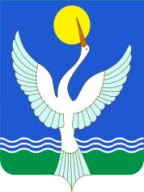                     СОВЕТ СЕЛЬСКОГО ПОСЕЛЕНИЯ  ЕРЕМЕЕВСКИЙ сельсоветМУНИЦИПАЛЬНОГО РАЙОНАЧишминскИЙ районРЕСПУБЛИКИ БАШКОРТОСТАН452172, с.Еремеево,  ул.Центральная, 18тел.: 2-47-00, 2-47-41БаШКортостан  РеспубликАҺы          ШишмӘ районы    МУНИЦИПАЛЬ РАЙОНЫныҢ         ӢӘРМИ АУЫЛ СОВЕТЫ   ауыл биЛӘмӘҺе   СОВЕТЫ     452172, Йәрми  ауылы, Ẏзәк  урам, 18тел.: 2-47-00, 2-47-41                    СОВЕТ СЕЛЬСКОГО ПОСЕЛЕНИЯ  ЕРЕМЕЕВСКИЙ сельсоветМУНИЦИПАЛЬНОГО РАЙОНАЧишминскИЙ районРЕСПУБЛИКИ БАШКОРТОСТАН452172, с.Еремеево,  ул.Центральная, 18тел.: 2-47-00, 2-47-41БаШКортостан  РеспубликАҺы          ШишмӘ районы    МУНИЦИПАЛЬ РАЙОНЫныҢ         ӢӘРМИ АУЫЛ СОВЕТЫ   ауыл биЛӘмӘҺе   СОВЕТЫ     452172, Йәрми  ауылы, Ẏзәк  урам, 18тел.: 2-47-00, 2-47-41                    СОВЕТ СЕЛЬСКОГО ПОСЕЛЕНИЯ  ЕРЕМЕЕВСКИЙ сельсоветМУНИЦИПАЛЬНОГО РАЙОНАЧишминскИЙ районРЕСПУБЛИКИ БАШКОРТОСТАН452172, с.Еремеево,  ул.Центральная, 18тел.: 2-47-00, 2-47-41